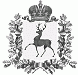 АДМИНИСТРАЦИЯ ШАРАНГСКОГО МУНИЦИПАЛЬНОГО РАЙОНАНИЖЕГОРОДСКОЙ ОБЛАСТИПОСТАНОВЛЕНИЕот 07.09.2021	N 378О внесении изменений в постановление администрации Шарангского муниципального района от 05.04.2019 № 197 «О реализации мероприятий, направленных на информирование населения о принимаемых органами государственной власти и органами местного самоуправления мерах в сфере жилищно-коммунального хозяйства и по вопросам развития общественного контроля в этой сфере»В соответствии с Уставом Шарангского муниципального района Нижегородской области администрация Шарангского муниципального района п о с т а н о в л я е т:1. Внести изменения в постановление администрации Шарангского муниципального района от 05.04.2019 № 197 «О реализации мероприятий, направленных на информирование населения о принимаемых органами государственной власти и органами местного самоуправления мерах в сфере жилищно-коммунального хозяйства и по вопросам развития общественного контроля в этой сфере»:1.1. Пункт 2.4. изложить в новой редакции:«2.4. Организовать проведение семинаров, информационных курсов по тематике жилищно-коммунального хозяйства с участием председателей товариществ собственников жилья, собственников и нанимателей помещений в многоквартирных домах, представителей общественности (далее-информационные курсы, семинары).».1.2. Дополнить подпунктами 2.4.1.; 2.4.2.; 2.4.3.:«2.4.1. Проводить информационные курсы, семинары в здании администрации Шарангского муниципального района Нижегородской области, расположенном по адресу: Нижегородская область, р.п. Шаранга, ул. Свободы, д. 2, актовый зал.2.4.2. Дата и время проведения информационных курсов, семинаров определяется по мере необходимости, но не реже двух раз в год.2.4.3. Информировать о проведении информационных курсов, семинаров не менее чем за 5 дней путем размещения объявлений на официальном сайте  администрации Шарангского муниципального района.». 2. Опубликовать настоящее постановление в порядке предусмотренном Уставом Шарангского муниципального района Нижегородской области.3. Постановление вступает в силу со дня опубликования.Глава местного самоуправления	Д.О. Ожиганов